«Об исполнении законодательства Российской Федерации в частиинформационной открытости образовательной организацииВ соответствии со статьёй 29 Закона Российской Федерации «Об образовании» от 29 декабря 2012 года № 273-ФЗ, Постановлением Правительства РФ от 10.07.2013 № 582 «Об утверждении Правил размещения на официальном сайте образовательной организации в информационно-телекоммуникационной сети «Интернет» и обновления информации об образовательной организации», приказом  Рособрнадзора  от 29.05.2014 г. № 785 "Об утверждении требований к структуре официального сайта образовательной организации в информационно-телекоммуникационной сети "Интернет" и формату представления на нем информации"
 в целях обеспечения информационной открытости образовательной организации и подготовке сайтов образовательных организаций к проверке Министерством общего и профессионального образования Свердловской области,ПРИКАЗЫВАЮ:Руководителям образовательных организаций в срок до 23 сентября  2014 года: - обеспечить обновление структуры сайта и полноту информации на официальном сайте образовательной организации в соответствии с приказом Рособрнадзора от 29.05.2014 № 785 "Об утверждении требований к структуре официального сайта образовательной организации в информационно-телекоммуникационной сети "Интернет" и формату представления на нем информации",- представить информацию об исполнении данного постановления на официальном бланке учреждения с подписью руководителя и.о. начальника Слободо-Туринского МОУО Белых Л.Г.В срок до 26 сентября 2014 года Маслюковой С.П., специалисту МОУО, осуществить поверку выполнения пункта 1 данного постановления. Руководителей МКДОУ «Решетниковский детский сад «Солнышко», МКОУ «Решетниковская СОШ», МКОУ «Куминовская СОШ», МКОУ «Храмцовская ООШ» заслушать 15 сентября 2014 года на аппаратном совещании МОУО с программой по выполнению постановления Слободо-Туринского МОУО от 26.06.2014 года №83-д «Об исполнении законодательства Российской Федерации в части информационной открытости образовательной организации».4. Контроль исполнения настоящего постановления оставляю за собой.И.о. начальника Слободо-Туринского МОУО:                            Л.Г.Белых 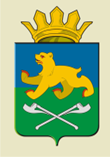 СЛОБОДО-ТУРИНСКИЙ МУНИЦИПАЛЬНЫЙ ОТДЕЛУПРАВЛЕНИЯ ОБРАЗОВАНИЕМ                                П О С Т А Н О В Л Е Н И ЕСЛОБОДО-ТУРИНСКИЙ МУНИЦИПАЛЬНЫЙ ОТДЕЛУПРАВЛЕНИЯ ОБРАЗОВАНИЕМ                                П О С Т А Н О В Л Е Н И Еот 12.09.2014  № 105-д   с. Туринская Слобода